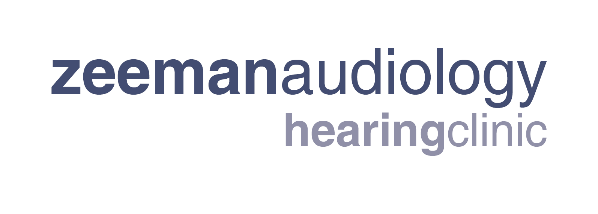 Audiologist or Hearing Instrument Practitioner Medicine HatZeeman Audiology. is looking for a dynamic Audiologist or Hearing Instrument Practitioner in Medicine Hat AB to help us in fulfilling our vision of having the most satisfied customers in hearing care. This entails providing outstanding clinical and customer services which include customized customer-centred plans for everyone who walks through our doors. As part of our commitment to our teams and our vision, we have a comprehensive Quality Assurance, Mentorship and Training program.     The ideal candidate will be able to work in a fast-paced environment, navigating between the needs of our clinics and the needs of our customers. This is a rewarding opportunity for an ambitious and motivated candidate looking to become part of an innovative organization.    Responsibilities: Administers and interprets variety of tests such as air and bone conduction, and speech reception and discrimination tests to determine type and degree of hearing impairment, site of damage and effects on comprehension and speech. Evaluates test results to determine communication problems and make the most appropriate recommendations. To achieve and maintain levels of professional statistics that are indicative of a high standard of patient care. To work within a team environment to achieve set goals. Maintain an expertise in the selling, fitting and troubleshooting of current hearing aid technology. Comply with guidelines & protocols. 
Education/Experience: Master’s Degree or equivalent in Audiology and eligible for ACSLPA registration or Hearing        Instrument Practitioner Designation from CHAPAMinimum 2 years’ experience in the hearing industry  Be customer focused Have strong interpersonal skills  Have a desire to learn and be self-driven Be passionate about helping people hear better Our commitment to you… We offer a competitive compensation package, including a profit-sharing plan and comprehensive extended health and dental benefits.  Medicine Hat is the sunniest city in Canada, and that applies to its small-town heart, too. Truly. Its summer festivals and urban parks make it a place to stay or to plan your adventures around southeastern Alberta.  The bizarre sandstone formations of nearby Red Rock Coulee Natural Area will make you feel like you’re on a Star Wars set. Enjoy a rewarding career and an exceptional quality of life. Please submit your resume with cover letter to hr@helixhca.com  Helix is committed to fair and accessible employment practices and we welcome and encourage applications from candidates with disabilities. Accommodations are available on request for candidates taking place in all aspects of the selection process. If you require further, information please contact our Human Resources Department at hr@helixhca.com or 877-268-1045, Ext 232. 